                                                          ΑΝΑΡΤΗΤΕΑ ΣΤΟ ΔΙΑΔΙΚΤΥΟ              ΕΛΛΗΝΙΚΗ ΔΗΜΟΚΡΑΤΙΑ                             Βόλος, 15 Μαρτίου 2018                             ΝΟΜΟΣ ΜΑΓΝΗΣΙΑΣ                                        Αρ. πρωτ.:  23867                                                    ΔΗΜΟΣ ΒΟΛΟΥ         ΔΙΕΥΘΥΝΣΗ ΟΙΚΟΝΟΜΙΚΩΝ                                                ΤΜΗΜΑ ΠΡΟΜΗΘΕΙΩΝΠΕΡΙΛΗΨΗ  ΔΙΑΚΗΡΥΞΗΣ 	      ΣΥΝΟΠΤΙΚΟΥ ΔΙΑΓΩΝΙΣΜΟΥ                                                   Ο  ΔΗΜΑΡΧΟΣ          Προκηρύσσει συνοπτικό διαγωνισμό με σφραγισμένες προσφορές και κριτήριο κατακύρωσης την πλέον συμφέρουσα από οικονομική άποψη προσφορά, αποκλειστικά βάσει τιμής, για το σύνολο των εργασιών, για την εκτέλεση της υπηρεσίας «Εργασίες καθαρισμού Κοινοχρήστων χώρων στις Περιφερειακές Δημοτικές Ενότητες του  Δήμου Βόλου», συνολικού ενδεικτικού προϋπολογισμού 30.300,00€ (χωρίς ΦΠΑ), ήτοι 37.572,00€ (συμπεριλαμβανομένου ΦΠΑ 24%).           Οι προσφορές θα υποβληθούν ως εξής: α) Με αποστολή (ταχυδρομικά,courier, συστημένη επιστολή), ή με κατάθεση στο Πρωτόκολλο του Δήμου Βόλου (δ/νση: Πλατεία Ρήγα Φεραίου, Τ.Κ. 38001, Βόλος), το αργότερο μέχρι την ημερομηνία διενέργειας του διαγωνισμού, δηλαδή μέχρι στις  28/3/2018, ημέρα Τετάρτη και ώρα 10.30 π.μ. ή β) Με κατάθεσή τους στην Επιτροπή Διενέργειας Διαγωνισμού (στην αίθουσα του Δημοτικού Συμβουλίου στο Δημαρχείο), την ημέρα διενέργειας διαγωνισμού, ήτοι στις 28/3/2018 και από ώρα 10.30 π.μ. (ώρα έναρξης παραλαβής προσφορών) μέχρι τις 11.00 π.μ. (ώρα λήξης της επίδοσης/παραλαβής προσφορών).Δικαίωμα συμμετοχής στον παρόντα διαγωνισμό έχουν όλα τα φυσικά ή νομικά πρόσωπα ή ενώσεις αυτών σύμφωνα με το άρθρο 25 παρ. 1 του ν.4412/2016, που ασκούν επαγγελματική δραστηριότητα σχετική με το αντικείμενο της εν λόγω υπηρεσίας και παρέχουν τα εχέγγυα για την καλή εκτέλεση της σύμβασης. Πληροφορίες για το διαγωνισμό θα παρέχονται κατά τις εργάσιμες ημέρες και ώρες από το Τμήμα Προμηθειών της Δ/νσης Οικονομικών του Δήμου Βόλου, Δ/νση: πλατεία Ρήγα Φεραίου, Τ.Κ. 38001, τηλέφωνα: (24213)50177, 50106.  Προς διευκόλυνση των ενδιαφερομένων πλήρες τεύχος της διακήρυξης και των παραρτημάτων που τη συνοδεύουν θ’ αναρτηθεί στην ιστοσελίδα του Δήμου Βόλου στο διαδίκτυο www.dimosvolos.gr.Η παρούσα περίληψη διακήρυξης θα τοιχοκολληθεί στο Δημοτικό Κατάστημα Βόλου με αποδεικτικό τοιχοκόλλησης και θα αναρτηθεί στο Πρόγραμμα  «Διαύγεια». Η παρούσα υπογράφεται σύμφωνα με την αριθ. πρωτ. 8428/29-01-2015 απόφαση του Δημάρχου Βόλου περί ανάθεσης αρμοδιοτήτων στον Γενικό Γραμματέα του Δήμου Βόλου.                       Ο ΓΕΝΙΚΟΣ ΓΡΑΜΜΑΤΕΑΣ                                                                    ΤΟΥ ΔΗΜΟΥ ΒΟΛΟΥ                        ΣΤΥΛΙΑΝΟΣ ΔΙΑΜΑΝΤΙΔΗΣ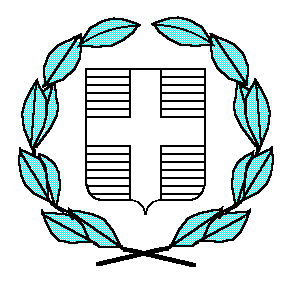 